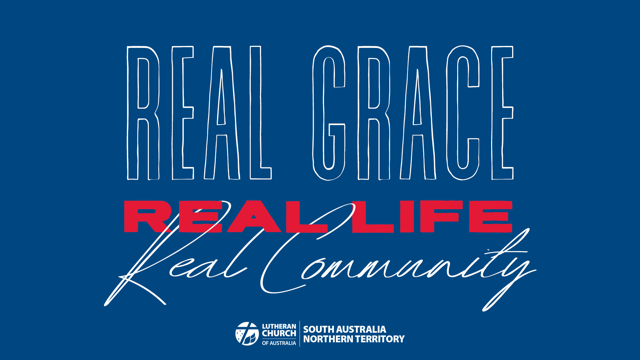 Week 2 Childrens Talk: Real GraceMAIN POINTLife with God through Jesus is an amazing gift – there is nothing we can do to earn it. SCRIPTURE FOCUS
 Ephesians 2:1-22“But because of his great love for us, God, who is rich in mercy, made us alive with Christ even when we were dead in transgressions” (vv4-5) 

AIDSA jumper, jacket, or other piece of clothing that you can easily put on and take off. ADDRESS VERSION 1: JUMPER This is one of my favourite jumpers. I wear it lots of places and do lots of things in it (give examples). What does the jumper do when I am not wearing it?(e.g. hangs in a wardrobe, sits in a drawer, nothing much!)My jumper can’t move around and do things on its own. It doesn’t have a life of its own. I have to be wearing it. In today’s reading from Paul’s letter to the Ephesians (who were Christians that lived in a city called Ephesus) we hear that all of us were once dead in sin. Like the jumper, that can’t make itself alive or move around or do things, we couldn’t make ourselves alive. “But because of his great love for us, God, who is rich in mercy, made us alive with Christ”. Paul calls this “grace”. “It is by grace you have been saved”.Does anyone know somebody called Grace? Or have the middle name Grace? Do you know what it means? Grace is a gift. It means the love, kindness, and life that God gives us that we don’t earn or deserve. It is what God does for us.  My jumper doesn’t work or do anything to earn or deserve being worn and going places. It does things and goes places because I do things and go places while I’m wearing it. God loves us and saves us because He is merciful, kind, and loving – it’s who He is! So, this gift of grace cannot be separated from the giver – God! In baptism, we are joined to Jesus by His Holy Spirit. Once we are made alive with Jesus, we live with Jesus, we go with Him where He goes. Like when I put my jumper on, my jumper goes wherever I go. We go somewhere really special with Jesus. Paul writes that God “raised us up with Christ and seated us with him in the heavenly realms” (v7). Even now we are joined to Him where He is in heaven. Because we are joined to Him, we have life with Him now and forever. That’s a pretty amazing gift. PRAYERHeavenly Father, thank you for loving us and making us alive with Jesus through your Holy Spirit. Thank you that there is nothing we can do to earn your love. Help us to trust in you and have faith in the amazing gift of your grace. Amen. 